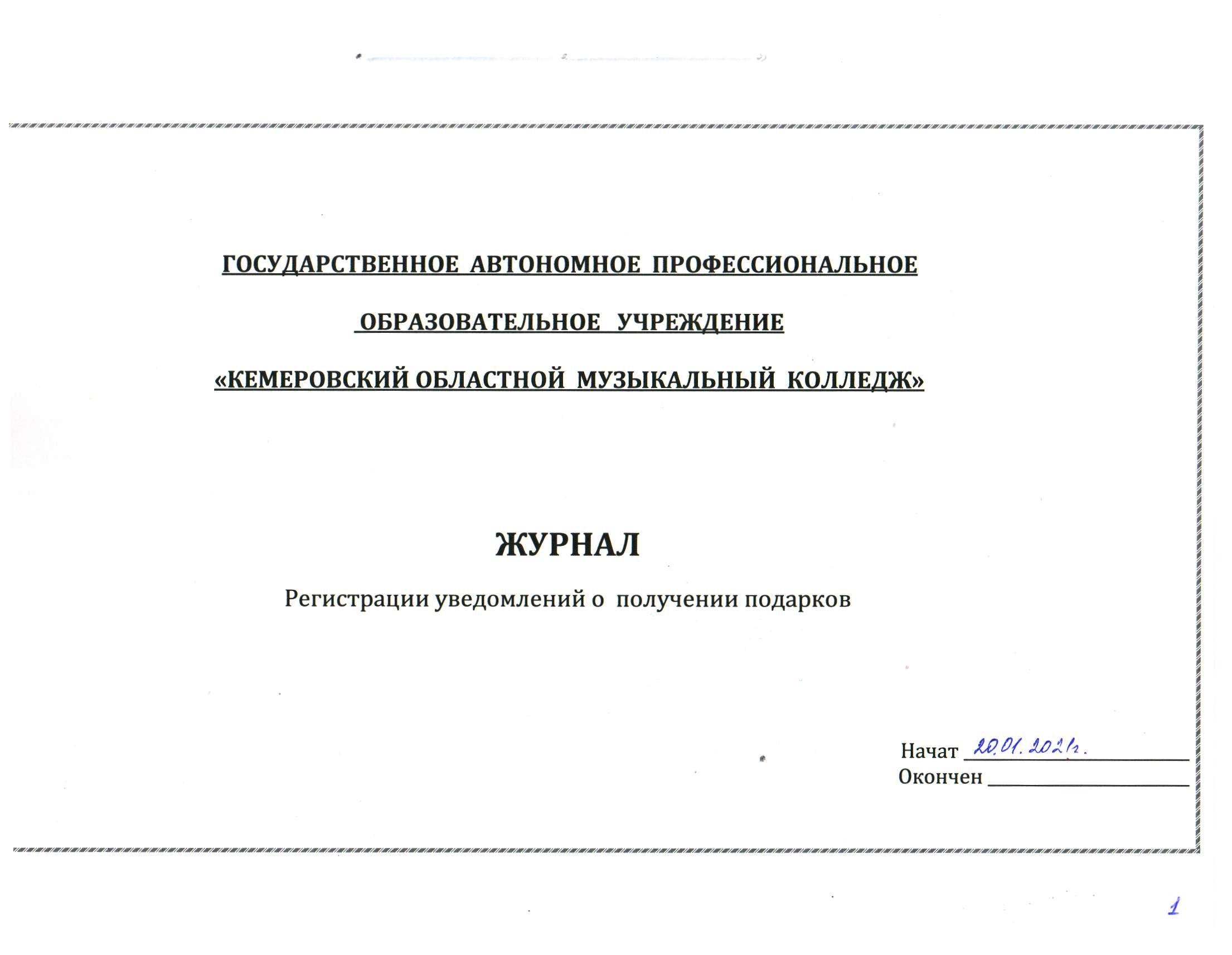 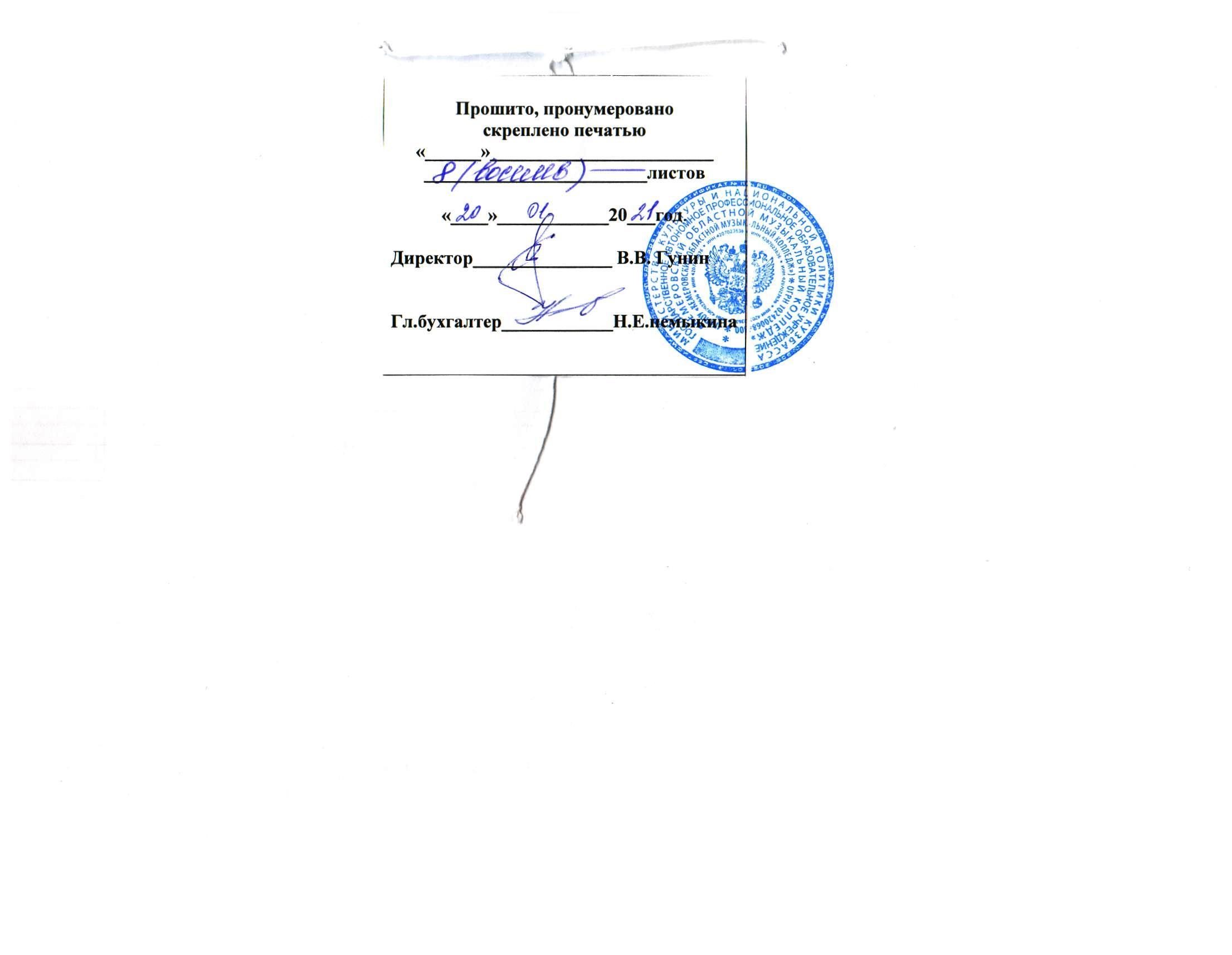 N п/пФ.И.О., замещаемая должность, специальное звание (классный чин)Дата и обстоятельства полученияХарактеристика подаркаКоличество предметовСтоимость подарка(в рублях)*Дата регистрации уведомленияМесто хранения